“The People We Are…Are The People We Serve”www.mhdchc.org 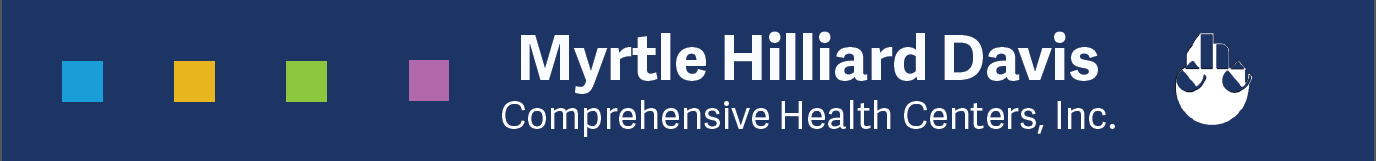 Authorization to Treat a Minor ChildDear Parent/ Legal Guardian:It is always best for you to accompany your child to all doctor appointments. We understand that there may be times when you must send your child to an appointment when you are unavailable to be present: however, we can only treat your child with your permission.  Please complete the area at the bottom of this page. We will keep this form in your child’s record for reference. This prevents someone from bringing your child to the doctor without your permission.Thank you,MHDCHC Staff(Please check all that apply)   I, _________________________ give permission for MHDCHC providers and nursing staff to treat my	 (Parent/ Guardian Name)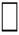 child and hereby consent to any medical care and the administration of required vaccines determined by the MHDCHC provider to be necessary for the welfare of my child.    I,_________________________ give permission for MHDCHC providers and nursing staff to treat my	 (Parent/ Guardian Name)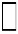 child and hereby consent to any behavioral health services and/or counseling determined by the MHDCHC provider to be necessary for the welfare of my child. This authorization is effective from August 2017 to August 2018.       ____________________________________                  				  ___________________                          (Child’s Name)                                                                              				(DOB) _______________________________________                                                               ________________________________________________ (Parent/Guardian Signature)           Date                                                               	         (School District/ MHDCHC Staff Signature)               Date_______________________________________			         ________________________________________________(Parent/Guardian Contact Number)				         (Parent/Guardian Home Address)This additional information will assist in treatment if it can be furnished with the consent. Allergies to drugs or foods ___________________________________ Past Medical Illness/Past Surgical History or Pertinent Information _________________________________________________________Special Medications:________________________________________Child's Provider ____________________________________________ Insurance ________________________________ Policy # _____________________________________ Preferred Hospital ___________________________________________mhdchc-139-16 rev 8/16, 09/16, 04/17, 7/17